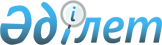 О понижении размера ставки розничного налога на территории города АстаныРешение маслихата города Астаны от 30 июня 2023 года № 50/5-VIII. Зарегистрировано Департаментом юстиции города Астаны 5 июля 2023 года № 1345-01.
      Примечание ИЗПИ!Вводится в действие с 01.01.2023.
      В соответствии с пунктом 5 статьи 696-3 Кодекса Республики Казахстан "О налогах и других обязательных платежах в бюджет" (Налоговый кодекс) маслихат города Астаны РЕШИЛ:
      1. Понизить размер ставки розничного налога, установленной абзацем вторым пункта 4 статьи 696-3 Кодекса Республики Казахстан "О налогах и других обязательных платежах в бюджет" (Налоговый кодекс) с 4% до 3% по доходам, полученным (подлежащим получению) за налоговый период на территории города Астаны согласно приложению к настоящему решению.
      2. Настоящее решение вступает в силу с 1 января 2023 года. Виды деятельности для целей применения специального налогового режима розничного налога
      Сноска. Приложение - в редакции решения маслихата города Астаны от 06.05.2024 № 178/21-VIII (вводится в действие по истечении десяти календарных дней после дня его первого официального опубликования).
      * за исключением субъектов предпринимательства, осуществляющих деятельность на территории таких торговых объектов в торговом(-ых) помещении(-ях) (объекте(-ах), площади(-ях)) совокупной площадью более 2000 квадратных метров в пределах одного торгового объекта;
      ** за исключением осуществления деятельности двух и более налогоплательщиков в сфере предоставления гостиничных услуг на территории одной гостиницы или отдельно стоящего нежилого здания, в которых оказываются такие услуги;
      *** за исключением аренды (субаренды) торгового рынка, субаренды торговых объектов, относящихся к торговым рынкам, стационарным торговым объектам категорий 1, 2 и 3 в соответствии с законодательством Республики Казахстан о регулировании торговой деятельности, а также находящихся на их территории торговых мест, торговых объектов и объектов общественного питания;
      **** за исключением:
      субъектов предпринимательства, осуществляющих деятельность на территории таких объектов в торговых помещениях, объектах, площадях с совокупной площадью более 2000 квадратных метров в пределах одного торгового объекта;
      торговых сетей, торговых рынков.
					© 2012. РГП на ПХВ «Институт законодательства и правовой информации Республики Казахстан» Министерства юстиции Республики Казахстан
				
      Председатель маслихата города Астаны 

Е. Каналимов
Приложение
к решению маслихата
города Астаны
от 30 июня 2023 года № 50/5-VIII
№ п/п
ОКЭД
Виды деятельности
1
2
3
1
01.19.2
Выращивание цветов, семеноводство цветочных культур
2
01.49.0
Разведение прочих видов животных
3
01.61.1
Деятельность, способствующая растениеводству, кроме эксплуатации оросительных систем
4
01.61.2
Эксплуатация оросительных систем
5
01.70.0
Охота и отлов, включая предоставление услуг в этих областях
6
10.20.0
Переработка и консервирование рыбы, ракообразных и моллюсков
7
10.31.0
Переработка и консервирование картофеля
8
10.32.0
Производство фруктовых и овощных соков
9
10.39.0
Прочие виды переработки и консервирования фруктов и овощей
10
10.52.0
Производство мороженого
11
10.61.1
Производство муки
12
10.61.3
Производство пищевых концентратов
13
10.71.0
Производство хлебобулочных и мучных кондитерских изделий недлительного хранения
14
10.72.0
Производство сухарей и печенья, мучных кондитерских изделий длительного хранения
15
10.82.0
Производство какао, шоколада и сахаристых кондитерских изделий
16
10.83.0
Производство чая и кофе
17
10.84.0
Производство пряностей и приправ
18
10.85.0
Производство готовых пищевых продуктов
19
10.89.1
Производство супов, бульонов и яйцепродуктов
20
10.92.0
Производство готовых кормов для домашних животных
21
13.10.4
Прядение шерстяного волокна
22
13.30.0
Отделка тканей и текстильных изделий
23
13.92.0
Производство готовых текстильных изделий, кроме одежды
24
13.94.1
Производство веревок, канатов, бечевок, шпагата
25
13.95.0
Производство нетканых текстильных изделий, кроме одежды
26
13.96.0
Производство прочих текстильных изделий технического и производственного назначения
27
13.99.1
Производство текстильной галантереи
28
13.99.2
Производство валяльно-войлочных изделий
29
13.99.9
Производство других текстильных изделий, не включенных в другие группировки
30
14.13.0
Производство прочей верхней одежды
31
14.19.9
Производство прочих видов одежды и аксессуаров, не включенных в другие группировки
32
14.20.0
Производство меховых изделий
33
14.39.0
Производство прочей вязаной и трикотажной одежды
34
15.11.1
Дубление и выделка кожи
35
15.12.1
Производство дорожных принадлежностей и аналогичных изделий
36
15.12.2
Производство шорно-седельных изделий
37
15.20.0
Производство обуви
38
16.10.3
Производство сборных деревянных покрытий
39
16.21.0
Производство шпона, фанеры, плит и панелей из древесины
40
16.22.0
Производство сборных паркетных покрытий
41
16.23.2
Производство сборных домов, преимущественно из дерева
42
16.23.3
Производство деревянных контейнерных, цельноперевозных и сборно-разборных зданий и помещений
43
16.24.0
Производство деревянной тары
44
16.29.1
Производство разных деревянных изделий
45
16.29.2
Производство декоративных изделий из дерева
46
16.29.3
Производство изделий из пробки, соломки и материалов для плетения
47
17.21.1
Производство гофрированной бумаги и картона
48
17.21.2
Производство бумажной и картонной тары
49
17.22.0
Производство бумажных изделий хозяйственно-бытового и санитарно-гигиенического назначения
50
17.23.0
Производство писчебумажных изделий
51
17.29.0
Производство прочих изделий из бумаги и картона
52
18.11.0
Печатание газет
53
18.12.0
Прочие виды печатного производства
54
18.13.0
Деятельность по подготовке материалов к печати и рапространению
55
18.14.0
Брошюровочно-переплетная, отделочная деятельность и сопутствующие услуги
56
18.20.2
Воспроизведение видеозаписей
57
20.59.1
Производство фотоматериалов
58
22.11.2
Восстановление резиновых шин и покрышек
59
22.22.0
Производство пластмассовых упаковок для товаров
60
22.29.0
Производство прочих пластмассовых изделий
61
23.32.0
Производство кирпича, черепицы и прочих строительных изделий из обожженной глины
62
23.41.2
Производство хозяйственно-бытовых гончарных изделий
63
24.33.0
Холодная штамповка или гибка
64
25.11.2
Производство легких металлических конструкций
65
25.12.0
Производство металлических дверей и окон
66
25.50.1
Производство готовых металлических изделий или полуфабрикатов путем ковки, прессования, штамповки и профилирования
67
25.62.0
Основные технологические процессы машиностроения
68
25.71.0
Производство ножевых изделий
69
25.73.1
Производство металло- и деревообрабатывающего инструмента
70
25.99.2
Производство хозяйственной посуды и кухонного инвентаря из металла
71
25.99.9
Производство прочих готовых металлических изделий
72
26.51.5
Производство приборов для физических исследований
73
26.70.2
Производство фото- и кинооборудования
74
27.11.0
Производство электродвигателей, генераторов и трансформаторов
75
27.33.0
Производство электромонтажных устройств
76
27.40.2
Производство осветительных приборов
77
27.90.9
Производство прочего электрического оборудования, не включенного в другие группировки
78
28.13.1
Производство вакуумных и воздушных насосов
79
28.21.1
Производство неэлектрических печей, горелок и устройств для печей
80
28.25.2
Производство кондиционеров воздуха, вентиляторов
81
30.92.2
Производство инвалидных колясок/кресел
82
31.01.1
Производство стульев и другой мебели для сидения
83
31.01.2
Производство мебели для офисов и предприятий торговли, кроме стульев и другой мебели для сидения
84
31.02.0
Производство кухонной мебели
85
31.03.0
Производство матрасов
86
31.09.0
Производство прочей мебели
87
32.12.0
Производство ювелирных и аналогичных изделий
88
32.13.0
Производство бижутерии и аналогичных изделий
89
32.20.0
Производство музыкальных инструментов
90
32.30.0
Производство спортивных товаров
91
32.99.3
Производство сувенирных изделий
92
32.99.9
Производство прочих изделий
93
33.11.1
Ремонт металлических цистерн, резервуаров и контейнеров
94
33.11.2
Ремонт радиаторов и котлов центрального отопления
95
33.11.3
Ремонт паровых котлов, кроме котлов центрального отопления
96
33.11.9
Ремонт прочих металлических изделий
97
33.12.2
Ремонт и техническое обслуживание прочего оборудования общего назначения
98
33.12.3
Ремонт и техническое обслуживание машин и оборудования для сельского и лесного хозяйства
99
33.12.4
Ремонт и техническое обслуживание станков
100
33.12.5
Ремонт и техническое обслуживание прочих машин и оборудования специального назначения
101
33.13.1
Ремонт и техническое обслуживание инструментов и приборов для измерения, тестирования и навигации
102
33.13.3
Ремонт и техническое обслуживание облучающего, электромедицинского и электротерапевтического оборудования
103
33.13.4
Ремонт и техническое обслуживание оптических приборов и фотографического оборудования
104
33.14.1
Ремонт и техническое обслуживание электродвигателей, генераторов и трансформаторов
105
33.14.2
Ремонт и техническое обслуживание электрораспределительной и регулирующей аппаратуры
106
33.14.9
Ремонт и техническое обслуживание прочего электрооборудования, не включенного в другие группировки
107
33.15.1
Ремонт и техническое обслуживание судов
108
33.15.2
Ремонт и техническое обслуживание спортивных и прогулочных лодок
109
33.17.9
Ремонт прочих транспортных средств и оборудования, не включенных в другие группировки
110
33.19.0
Ремонт прочего оборудования
111
35.30.4
Кондиционирование воздуха
112
38.11.0
Сбор неопасных отходов
113
38.21.0
Обработка и удаление неопасных отходов
114
39.00.0
Деятельность по ликвидации загрязнений и прочие услуги в области удаления отходов
115
41.10.0
Разработка строительных проектов
116
43.21.1
Электромонтажные работы по прокладке телекоммуникационных, компьютерных и телевизионных сетей
117
43.22.0
Монтаж систем водоснабжения, отопления и кондиционирования воздуха
118
43.29.1
Изоляционные работы
119
43.29.8
Прочие строительно-монтажные работы, не включенные в другие группировки
120
43.29.9
Пуск и наладка смонтированного оборудования
121
43.31.0
Штукатурные работы
122
43.32.0
Столярные и плотницкие работы
123
43.33.0
Покрытие полов и облицовка стен
124
43.34.0
Малярные и стекольные работы
125
43.39.0
Прочие отделочные работы
126
43.91.0
Кровельные работы
127
43.99.2
Гидроизоляционные работы
128
43.99.3
Аренда строительного оборудования с оператором
129
45.11.2
Розничная торговля автомобилями и легкими автотранспортными средствами в торговых объектах с торговой площадью менее 2000 кв.м
130
45.19.2
Розничная торговля прочими автотранспортными средствами в торговых объектах с торговой площадью менее 2000 кв.м
131
45.20.1
Техническое обслуживание и ремонт автомобилей, за исключением произведенных станциями технического обслуживания, находящимися на придорожной полосе
132
45.20.2
Техническое обслуживание и ремонт автомобилей станциями технического обслуживания, находящимися на придорожной полосе
133
45.32.1
Розничная торговля автомобильными деталями, узлами и принадлежностями в торговых объектах с торговой площадью менее 2000 кв.м
134
45.32.2****
Розничная торговля автомобильными деталями, узлами и принадлежностями в торговых объектах с торговой площадью более 2000 кв.м (2000 кв.м и выше)
135
45.40.2
Розничная торговля мотоциклами, мотороллерами, деталями и принадлежностями к ним
136
45.40.3
Техническое обслуживание и ремонт мотоциклов и мотороллеров
137
47.11.1
Розничная торговля преимущественно продуктами питания, напитками и табачными изделиями в неспециализированных магазинах, являющихся торговыми объектами, с торговой площадью менее 2000 кв.м
138
47.11.2****
Розничная торговля преимущественно продуктами питания, напитками и табачными изделиями в неспециализированных магазинах, являющихся торговыми объектами, с торговой площадью более 2000 кв.м (2000 кв.м и выше)
139
47.19.1
Прочая розничная торговля в неспециализированных магазинах, являющихся торговыми объектами, с торговой площадью менее 2000 кв.м
140
47.19.2*
Прочая розничная торговля в неспециализированных магазинах, являющихся торговыми объектами, с торговой площадью более 2000 кв.м (2000 кв.м и выше)
141
47.21.1
Розничная торговля фруктами и овощами в специализированных магазинах, являющихся торговыми объектами, с торговой площадью менее 2000 кв.м
142
47.22.1
Розничная торговля домашней птицей, дичью и изделиями из них в специализированных магазинах, являющихся торговыми объектами, с торговой площадью менее 2000 кв.м
143
47.22.4
Прочая розничная торговля мясом и мясными продуктами в специализированных магазинах, являющихся торговыми объектами, с торговой площадью менее 2000 кв.м
144
47.23.1
Розничная торговля рыбой, ракообразными и моллюсками в специализированных магазинах, являющихся торговыми объектами, с торговой площадью менее 2000 кв.м
145
47.24.1
Розничная торговля хлебобулочными, мучными и сахаристыми кондитерскими изделиями в специализированных магазинах, являющихся торговыми объектами, с торговой площадью менее 2000 кв.м
146
47.25.1
Розничная торговля напитками в специализированных магазинах, являющихся торговыми объектами, с торговой площадью менее 2000 кв.м
147
47.26.1
Розничная торговля табачными изделиями в специализированных магазинах, являющихся торговыми объектами, с торговой площадью менее 2000 кв.м
148
47.29.1
Прочая розничная торговля продуктами питания в специализированных магазинах, являющихся торговыми объектами, с торговой площадью менее 2000 кв.м
149
47.29.2****
Прочая розничная торговля продуктами питания в специализированных магазинах, являющихся торговыми объектами, с торговой площадью более 2000 кв.м (2000 кв.м и выше)
150
47.30.1****
Розничная торговля моторным топливом в специализированных магазинах, за исключением находящихся на придорожной полосе
151
47.30.2
Розничная торговля смазочными материалами в специализированных магазинах
152
47.30.3
Розничная торговля моторным топливом в специализированных магазинах, находящихся на придорожной полосе
153
47.41.1
Розничная торговля компьютерами, периферийным оборудованием и программным обеспечением в специализированных магазинах, являющихся торговыми объектами, с торговой площадью менее 2000 кв.м
154
47.42.1
Розничная торговля телекоммуникационным оборудованием в специализированных магазинах, являющихся торговыми объектами, с торговой площадью менее 2000 кв.м
155
47.42.2****
Розничная торговля телекоммуникационным оборудованием в специализированных магазинах, являющихся торговыми объектами, с торговой площадью более 2000 кв.м (2000 кв.м и выше)
156
47.43.1
Розничная торговля аудио- и видеоаппаратурой в специализированных магазинах, являющихся торговыми объектами, с торговой площадью менее 2000 кв.м
157
47.51.1
Розничная торговля текстильными изделиями в специализированных магазинах, являющихся торговыми объектами, с торговой площадью менее 2000 кв.м
158
47.51.2*
Розничная торговля текстильными изделиями в специализированных магазинах, являющихся торговыми объектами, с торговой площадью более 2000 кв.м (2000 кв.м и выше)
159
47.52.1
Розничная торговля скобяными изделиями, лакокрасочными материалами и стеклом в специализированных магазинах, являющихся торговыми объектами, с торговой площадью менее 2000 кв.м
160
47.53.1
Розничная торговля коврами, ковровыми изделиями, настенными и напольными покрытиями в специализированных магазинах, являющихся торговыми объектами, с торговой площадью менее 2000 кв.м
161
47.53.2*
Розничная торговля коврами, ковровыми изделиями, настенными и напольными покрытиями в специализированных магазинах, являющихся торговыми объектами, с торговой площадью более 2000 кв.м (2000 кв.м и выше)
162
47.54.1
Розничная торговля электрическими бытовыми приборами в специализированных магазинах, являющихся торговыми объектами, с торговой площадью менее 2000 кв.м
163
47.54.2****
Розничная торговля электрическими бытовыми приборами в специализированных магазинах, являющихся торговыми объектами, с торговой площадью более 2000 кв.м (2000 кв.м и выше)
164
47.59.1
Розничная торговля мебелью в специализированных магазинах, являющихся торговыми объектами, с торговой площадью менее 2000 кв.м
165
47.59.2
Розничная торговля музыкальными инструментами и партитурами в специализированных магазинах, являющихся торговыми объектами, с торговой площадью менее 2000 кв.м
166
47.59.3*
Розничная торговля мебелью в специализированных магазинах, являющихся торговыми объектами, с торговой площадью более 2000 кв.м (2000 кв.м и выше)
167
47.59.4*
Розничная торговля музыкальными инструментами и партитурами в специализированных магазинах, являющихся торговыми объектами, с торговой площадью более 2000 кв.м (2000 кв.м и выше)
168
47.59.5*
Розничная торговля осветительными приборами и бытовыми товарами, не включенными в другие группировки, в специализированных магазинах, являющихся торговыми объектами, с торговой площадью более 2000 кв.м (2000 кв.м и выше)
169
47.59.9
Розничная торговля осветительными приборами и бытовыми товарами, не включенными в другие группировки, в специализированных магазинах, являющихся торговыми объектами, с торговой площадью менее 2000 кв.м
170
47.61.1
Розничная торговля книгами в специализированных магазинах, являющихся торговыми объектами, с торговой площадью менее 2000 кв.м
171
47.61.2*
Розничная торговля книгами в специализированных магазинах, являющихся торговыми объектами, с торговой площадью более 2000 кв.м (2000 кв.м и выше)
172
47.62.1
Розничная торговля газетами, журналами и канцелярскими товарами в специализированных магазинах, являющихся торговыми объектами, с торговой площадью менее 2000 кв.м
173
47.62.2*
Розничная торговля газетами, журналами и канцелярскими товарами в специализированных магазинах, являющихся торговыми объектами, с торговой площадью более 2000 кв.м (2000 кв.м и выше)
174
47.63.1
Розничная торговля аудио- и видеозаписями в специализированных магазинах, являющихся торговыми объектами, с торговой площадью менее 2000 кв.м
175
47.63.2*
Розничная торговля аудио- и видеозаписями в специализированных магазинах, являющихся торговыми объектами, с торговой площадью более 2000 кв.м (2000 кв.м и выше)
176
47.64.1
Розничная торговля спортивным оборудованием в специализированных магазинах, являющихся торговыми объектами, с торговой площадью менее 2000 кв.м
177
47.64.2*
Розничная торговля спортивным оборудованием в специализированных магазинах, являющихся торговыми объектами, с торговой площадью более 2000 кв.м (2000 кв.м и выше)
178
47.65.1
Розничная торговля играми и игрушками в специализированных магазинах, являющихся торговыми объектами, с торговой площадью менее 2000 кв.м
179
47.65.2*
Розничная торговля играми и игрушками в специализированных магазинах, являющихся торговыми объектами, с торговой площадью более 2000 кв.м (2000 кв.м и выше)
180
47.71.1
Розничная торговля трикотажными и чулочно-носочными изделиями в специализированных магазинах, являющихся торговыми объектами, с торговой площадью менее 2000 кв.м
181
47.71.2
Розничная торговля одеждой, кроме трикотажных и чулочно-носочных изделий, в специализированных магазинах, являющихся торговыми объектами, с торговой площадью менее 2000 кв.м
182
47.71.3*
Розничная торговля трикотажными и чулочно-носочными изделиями в специализированных магазинах, являющихся торговыми объектами, с торговой площадью более 2000 кв.м (2000 кв.м и выше)
183
47.71.4*
Розничная торговля одеждой, кроме трикотажных и чулочно-носочных изделий, в специализированных магазинах, являющихся торговыми объектами, с торговой площадью более 2000 кв.м (2000 кв.м и выше)
184
47.72.1
Розничная торговля обувью в специализированных магазинах, являющихся торговыми объектами, с торговой площадью менее 2000 кв.м
185
47.72.2
Розничная торговля кожаными изделиями в специализированных магазинах, являющихся торговыми объектами, с торговой площадью менее 2000 кв.м
186
47.72.3*
Розничная торговля обувью в специализированных магазинах, являющихся торговыми объектами, с торговой площадью более 2000 кв.м (2000 кв.м и выше)
187
47.72.4*
Розничная торговля кожаными изделиями в специализированных магазинах, являющихся торговыми объектами, с торговой площадью более 2000 кв.м (2000 кв.м и выше)
188
47.73.1
Розничная торговля фармацевтическими товарами в специализированных магазинах, являющихся торговыми объектами, с торговой площадью менее 2000 кв.м
189
47.74.1
Розничная торговля медицинскими и ортопедическими товарами в специализированных магазинах, являющихся торговыми объектами, с торговой площадью менее 2000 кв.м
190
47.75.1
Розничная торговля косметическими товарами и туалетными принадлежностями в специализированных магазинах, являющихся торговыми объектами, с торговой площадью менее 2000 кв.м
191
47.75.2*
Розничная торговля косметическими товарами и туалетными принадлежностями в специализированных магазинах, являющихся торговыми объектами, с торговой площадью более 2000 кв.м (2000 кв.м и выше)
192
47.76.1
Розничная торговля цветами в специализированных магазинах, являющихся торговыми объектами, с торговой площадью менее 2000 кв.м
193
47.76.2
Розничная торговля семенами и удобрениями в специализированных магазинах, являющихся торговыми объектами, с торговой площадью менее 2000 кв.м
194
47.76.3
Розничная торговля домашними животными и кормами для домашних животных в специализированных магазинах, являющихся торговыми объектами, с торговой площадью менее 2000 кв.м
195
47.76.4*
Розничная торговля цветами в специализированных магазинах, являющихся торговыми объектами, с торговой площадью более 2000 кв.м (2000 кв.м и выше)
196
47.77.1
Розничная торговля часами и ювелирными изделиями в специализированных магазинах, являющихся торговыми объектами, с торговой площадью менее 2000 кв.м
197
47.78.1
Розничная торговля фотографическим, оптическим и точным оборудованием в специализированных магазинах, являющихся торговыми объектами, с торговой площадью менее 2000 кв.м
198
47.78.2
Розничная торговля велосипедами в специализированных магазинах, являющихся торговыми объектами, с торговой площадью менее 2000 кв.м
199
47.78.3*
Розничная торговля фотографическим, оптическим и точным оборудованием в специализированных магазинах, являющихся торговыми объектами, с торговой площадью более 2000 кв.м (2000 кв.м и выше)
200
47.78.5*
Прочая розничная торговля в специализированных магазинах, являющихся торговыми объектами, с торговой площадью более 2000 кв.м (2000 кв.м и выше)
201
47.78.9
Прочая розничная торговля в специализированных магазинах, являющихся торговыми объектами, с торговой площадью менее 2000 кв.м
202
47.79.1
Розничная торговля подержанными товарами в магазинах, являющихся торговыми объектами, с торговой площадью менее 2000 кв.м
203
47.79.2*
Розничная торговля подержанными товарами в магазинах, являющихся торговыми объектами, с торговой площадью более 2000 кв.м (2000 кв.м и выше)
204
47.81.1
Розничная торговля продуктами питания, напитками и табачными изделиями в торговых палатках, ларьках и киосках
205
47.81.2
Розничная торговля продуктами питания, напитками и табачными изделиями на рынках
206
47.82.1
Розничная торговля одеждой, обувью и текстильными изделиями в торговых палатках, ларьках и киосках
207
47.82.2
Розничная торговля одеждой, обувью и текстильными изделиями на рынках
208
47.89.1
Розничная торговля прочими товарами в торговых палатках, ларьках и киосках
209
47.89.2
Розничная торговля прочими товарами на рынках
210
47.91.0
Розничная торговля путем заказа товаров по почте или через сеть Интернет
211
47.99.1
Развозная и разносная розничная торговля
212
47.99.2
Розничная торговля через сетевой маркетинг
213
47.99.9
Прочая розничная торговля вне магазинов
214
49.31.1
Перевозки автобусами
215
49.31.3
Перевозки троллейбусами
216
49.31.9
Перевозки прочими видами транспорта, подчиняющимися расписанию
217
49.32.0
Деятельность такси
218
49.39.0
Деятельность прочего пассажирского сухопутного транспорта, не включенного в другие группировки
219
49.41.0
Деятельность грузового автомобильного транспорта
220
49.42.0
Предоставление услуг по переезду
221
50.10.0
Деятельность морского и прибрежного пассажирского транспорта
222
50.20.0
Деятельность морского и прибрежного грузового транспорта
223
50.30.0
Деятельность речного пассажирского транспорта
224
50.40.1
Деятельность речного грузового транспорта, кроме лесосплава
225
52.10.3
Складирование и хранение продовольственных товаров, кроме овощей и фруктов
226
52.10.5
Складирование и хранение овощей и фруктов
227
52.21.3
Деятельность терминалов
228
52.21.4
Деятельность автомобильных стоянок
229
53.10.0
Почтовая деятельность в рамках предоставления услуг общего пользования
230
53.20.0
Прочая почтовая и курьерская деятельность
231
55.10.1**
Предоставление услуг гостиницами с ресторанами, за исключением гостиниц, находящихся на придорожной полосе
232
55.10.2**
Предоставление услуг гостиницами без ресторанов, за исключением гостиниц, находящихся на придорожной полосе
233
55.10.3**
Предоставление гостиничных услуг с ресторанами для официальных мероприятий
234
55.10.4**
Предоставление услуг гостиницами, находящимися на придорожной полосе
235
55.20.0
Предоставление жилья на выходные дни и прочие периоды краткосрочного проживания
236
55.30.1
Предоставление услуг кемпингами, стоянками для автофургонов и автоприцепов для жилья, за исключением находящихся на придорожной полосе
237
55.30.2
Предоставление услуг кемпингами, стоянками для автофургонов и автоприцепов для жилья, находящимися на придорожной полосе
238
55.90.1
Предоставление услуг общежитиями при школах-интернатах
239
55.90.2
Предоставление услуг студенческими общежитиями
240
55.90.9
Предоставление услуг прочими местами для проживания, не включенными в другие категории
241
56.10.1
Деятельность ресторанов и предоставление услуг по доставке продуктов питания, за исключением деятельности объектов, находящихся на придорожной полосе
242
56.10.2
Деятельность ресторанов и предоставление услуг по доставке продуктов питания объектами, находящимися на придорожной полосе
243
56.21.0
Доставка готовой пищи на заказ
244
56.29.1
Прочие виды организации питания вне населенных пунктов
245
56.29.2
Прочие виды организации питания в пассажирских поездах
246
56.29.9
Прочая деятельность по обеспечению питанием, не включенная в другие группировки
247
56.30.0
Подача напитков
248
58.11.0
Издание книг
249
58.12.0
Издание справочников и адресных списков
250
58.13.0
Издание газет
251
58.14.0
Издание журналов и периодических публикаций
252
58.19.0
Прочие виды издательской деятельности
253
58.21.0
Издание компьютерных игр
254
58.29.0
Издание прочего программного обеспечения
255
59.11.0
Деятельность по производству кино-, видеофильмов и телевизионных программ
256
59.12.0
Деятельность по завершению создания кино-, видеофильмов и телевизионных программ
257
59.13.0
Деятельность по распространению кино-, видеофильмов и телевизионных программ
258
59.14.0
Деятельность по показу кинофильмов
259
59.20.0
Деятельность в сфере звукозаписи и издания музыкальных произведений
260
60.10.0
Радиовещание
261
63.99.9
Прочие виды деятельности в области информационного обслуживания
262
68.10.2
Покупка и продажа прочей недвижимости
263
68.20.1***
Аренда и управление собственной недвижимостью
264
68.20.2***
Аренда (субаренда) и эксплуатация арендуемой недвижимости
265
68.31.1
Посреднические услуги при купле-продаже и сдаче внаем недвижимого имущества производственно-технического назначения
266
68.31.2
Посреднические услуги при купле-продаже и сдаче внаем жилья и другого недвижимого имущества непроизводственного назначения
267
71.11.2
Деятельность в области архитектуры, за исключением объектов атомной промышленности и атомной энергетики
268
71.12.1
Деятельность в области инженерно-технического проектирования, за исключением объектов атомной промышленности и атомной энергетики
269
71.12.3
Геодезическая деятельность
270
71.12.7
Деятельность по предоставлению инженерно-технических консультаций
271
72.19.9
Прочие исследования и разработки в области естественных и технических наук
272
72.20.2
Прикладные исследования в области общественных и гуманитарных наук, направленных на развитие индустрии
273
72.20.9
Исследования и экспериментальные разработки в области общественных и гуманитарных наук, не включенные в другие группировки
274
74.10.0
Специализированная дизайнерская деятельность
275
74.20.0
Деятельность в области фотографии
276
74.30.0
Деятельность по устному и письменному переводу
277
75.00.0
Ветеринарная деятельность
278
77.11.1
Аренда легковых автомобилей и легких автотранспортных средств
279
77.12.1
Аренда грузовых автомобилей
280
77.21.0
Аренда и лизинг развлекательного и спортивного оборудования
281
77.22.0
Прокат видеокассет и дисков
282
77.29.0
Аренда и лизинг прочих предметов личного потребления и бытовых товаров
283
77.31.1
Аренда сельскохозяйственных машин и оборудования
284
77.32.1
Аренда строительных машин и оборудования
285
77.33.1
Аренда компьютерного и периферийного оборудования для инфотелекоммуникационной системы
286
77.33.8
Аренда прочих офисных машин и оборудования
287
77.39.1
Аренда прочих машин, оборудования и материальных активов, не включенных в другие группировки
288
78.10.0
Деятельность агентств по трудоустройству
289
78.20.0
Деятельность агентств по временному трудоустройству
290
79.90.0
Прочие услуги по бронированию и сопутствующая деятельность
291
81.21.0
Общая уборка зданий
292
81.22.0
Прочая деятельность (специализированная) по уборке зданий, чистке промышленных машин и оборудования
293
81.29.0
Прочая деятельность по уборке
294
81.30.0
Деятельность по благоустройству территорий
295
82.11.0
Деятельность по предоставлению комплексных офисных административных услуг
296
82.19.0
Деятельность по копированию, подготовке документов и прочая специализированная офисная вспомогательная деятельность
297
82.20.0
Деятельность телефонных справочно-информационных служб
298
82.30.0
Организация конференций и торговых выставок
299
82.99.0
Прочая деятельность по предоставлению вспомогательных коммерческих услуг, не включенная в другие группировки
300
85.10.0
Дошкольное образование
301
85.20.0
Начальное образование (1-й уровень)
302
85.51.0
Образование в области спорта и отдыха
303
85.52.0
Образование в области культуры
304
85.53.0
Деятельность школ подготовки водителей транспортных средств
305
85.59.1
Деятельность вечерних общеобразовательных школ
306
85.59.9
Прочая деятельность в области образования, не включенная в другие группировки
307
85.60.9
Прочая вспомогательная деятельность в области образования
308
86.10.3
Деятельность санаторно-курортных организаций
309
86.21.0
Общая врачебная практика
310
86.22.0
Специальная врачебная практика
311
86.23.0
Стоматологическая деятельность
312
87.10.0
Предоставление социальных услуг с услугами средних медицинских работников с обеспечением проживания
313
87.20.0
Предоставление социальных услуг с обеспечением проживания лицам, страдающим психическими расстройствами (заболеваниями), с умственными и физическими недостатками, алкогольной или наркотической зависимостью
314
87.30.0
Предоставление социальных услуг пожилым гражданам и инвалидам с обеспечением проживания
315
87.90.0
Предоставление прочих социальных услуг с обеспечением проживания
316
88.10.0
Предоставление социальных услуг без обеспечения проживания пожилым гражданам и инвалидам
317
88.91.0
Дневной уход за детьми
318
88.99.0
Предоставление прочих социальных услуг без обеспечения проживания, не включенных в другие группировки
319
90.01.1
Театральная деятельность
320
90.01.2
Концертная деятельность
321
90.01.3
Деятельность цирков
322
90.02.0
Деятельность, способствующая проведению культурно-зрелищных мероприятий
323
90.03.0
Художественное и литературное творчество
324
90.04.0
Деятельность концертных и театральных залов
325
91.01.1
Деятельность фильмо- и фонотек
326
91.01.2
Библиотечная деятельность, включая деятельность читальных залов, лекториев, демонстрационных залов
327
91.01.3
Деятельность архивов
328
91.01.4
Деятельность книжных палат
329
91.02.0
Деятельность музеев
330
91.03.0
Деятельность исторических мест и зданий и аналогичных туристических достопримечательностей
331
91.04.1
Деятельность ботанических садов и зоопарков
332
93.11.0
Эксплуатация спортивных сооружений
333
93.12.0
Деятельность спортивных клубов
334
93.13.0
Деятельность фитнес-клубов
335
93.19.0
Прочая деятельность в области спорта
336
93.21.0
Деятельность развлекательных и тематических парков
337
93.29.1
Деятельность танцевальных залов, дискотек
338
93.29.2
Деятельность родео, тиров
339
93.29.3
Деятельность кукольных театров
340
93.29.9
Прочие виды деятельности по организации отдыха и развлечений
341
95.11.0
Ремонт компьютеров и периферийного оборудования
342
95.12.0
Ремонт коммуникационного оборудования
343
95.21.0
Ремонт электронной бытовой техники
344
95.22.0
Ремонт бытовых приборов, домашнего и садового оборудования
345
95.23.1
Ремонт обуви
346
95.23.2
Ремонт дорожных и галантерейных изделий из натуральной и искусственной кожи
347
95.24.0
Ремонт мебели и предметов интерьера
348
95.25.1
Ремонт наручных и прочих часов
349
95.25.2
Ремонт ювелирных изделий
350
95.29.1
Ремонт трикотажных и вязаных изделий
351
95.29.2
Ремонт швейных изделий, головных уборов и изделий текстильной галантереи
352
95.29.3
Ремонт меховых и кожаных изделий и головных уборов
353
95.29.4
Ремонт музыкальных инструментов
354
95.29.5
Ремонт ковров и ковровых изделий
355
95.29.6
Ремонт велосипедов
356
95.29.9
Ремонт прочих предметов личного потребления и бытовых товаров, не включенных в другие группировки
357
96.01.1
Стирка и обработка белья
358
96.01.2
Химическая чистка и крашение
359
96.02.0
Предоставление услуг парикмахерскими и салонами красоты
360
96.03.0
Организация похорон и связанная с этим деятельность
361
96.04.0
Деятельность по обеспечению физического комфорта
362
96.09.0
Предоставление прочих индивидуальных услуг, не включенных в другие группировки
363
97.00.0
Деятельность домашних хозяйств, нанимающих домашнюю прислугу
364
98.20.0
Деятельность домашних хозяйств по предоставлению услуг для собственного потребления